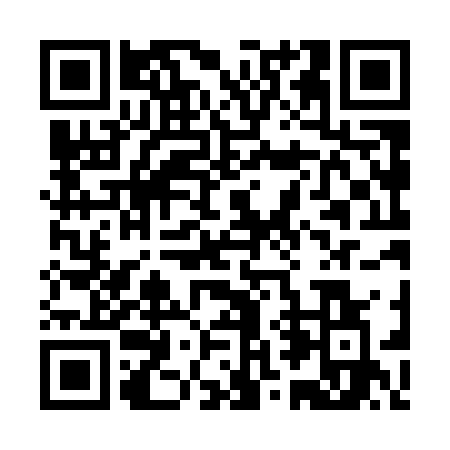 Ramadan times for Tahkuranna, EstoniaMon 11 Mar 2024 - Wed 10 Apr 2024High Latitude Method: Angle Based RulePrayer Calculation Method: Muslim World LeagueAsar Calculation Method: HanafiPrayer times provided by https://www.salahtimes.comDateDayFajrSuhurSunriseDhuhrAsrIftarMaghribIsha11Mon4:354:356:4912:324:126:176:178:2212Tue4:324:326:4612:324:146:196:198:2513Wed4:294:296:4312:314:156:216:218:2714Thu4:264:266:4012:314:176:236:238:3015Fri4:224:226:3712:314:196:266:268:3216Sat4:194:196:3412:314:216:286:288:3517Sun4:164:166:3212:304:236:306:308:3818Mon4:124:126:2912:304:256:336:338:4119Tue4:094:096:2612:304:276:356:358:4320Wed4:064:066:2312:294:286:376:378:4621Thu4:024:026:2012:294:306:396:398:4922Fri3:593:596:1712:294:326:426:428:5223Sat3:553:556:1412:294:346:446:448:5524Sun3:513:516:1212:284:356:466:468:5725Mon3:483:486:0912:284:376:486:489:0026Tue3:443:446:0612:284:396:516:519:0327Wed3:403:406:0312:274:416:536:539:0628Thu3:373:376:0012:274:426:556:559:1029Fri3:333:335:5712:274:446:576:579:1330Sat3:293:295:5412:264:467:007:009:1631Sun4:254:256:521:265:478:028:0210:191Mon4:214:216:491:265:498:048:0410:222Tue4:174:176:461:265:518:068:0610:263Wed4:134:136:431:255:528:098:0910:294Thu4:094:096:401:255:548:118:1110:325Fri4:044:046:371:255:568:138:1310:366Sat4:004:006:351:245:578:158:1510:407Sun3:563:566:321:245:598:188:1810:438Mon3:513:516:291:246:018:208:2010:479Tue3:463:466:261:246:028:228:2210:5110Wed3:423:426:231:236:048:248:2410:55